Lesson 18:  Graphing Cubic, Square Root, and Cube Root FunctionsClassworkOpening ExercisesEvaluate  when .Evaluate  when .Evaluate  when .Evaluate  when .Exploratory Challenge 1Use your graphing calculator to create a data table for the functions  and  for a variety of -values.  Use both negative and positive numbers, and round decimal answers to the nearest hundredth.Exploratory Challenge 2Create the graphs of  and  on the same set of axes.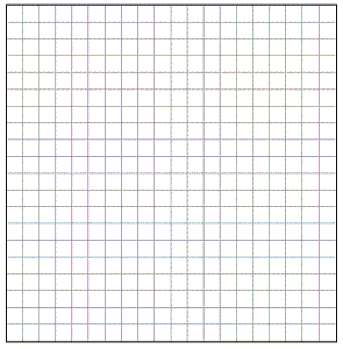 Exploratory Challenge 3Create a data table for  and , and graph both functions on the same set of axes.  Round decimal answers to the nearest hundredth.Problem SetCreate the graphs of the functions  and  using the given values.  Use a calculator to help with decimal approximations.Why are the first three rows in the table under  crossed out?Describe the relationship between the graphs given by the equations  and .  How are they alike?  How are they different?Refer to your class notes for the graphs of  and .  How are the graphs of  and  transformed to generate the graphs of  and ?Create the graphs of   and  using the given values for .  Use a calculator to help with decimal approximations.Why aren’t there any rows crossed out in the table from Problem 5?Describe the relationship between the domains and ranges of the functions  and .  Describe the relationship between their graphs.Refer to your class notes for the graphs of  and .  How are the graphs of  and  transformed to generate the graphs of  and ?Using your responses to Problems 4 and 8, how do the functions given in Problems 1 and 5 differ from their parent functions?  What effect does that difference seem to have on the graphs of those functions?Create your own functions using   and   by filling in the box with a positive or negative number.  Predict how the graphs of your functions will compare to the graphs of their parent functions based on the number that you put in the blank boxes.  Generate a table of solutions for your functions, and graph the solutions.